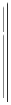 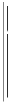 or Section 30(h) of the Investment Company Act of 1940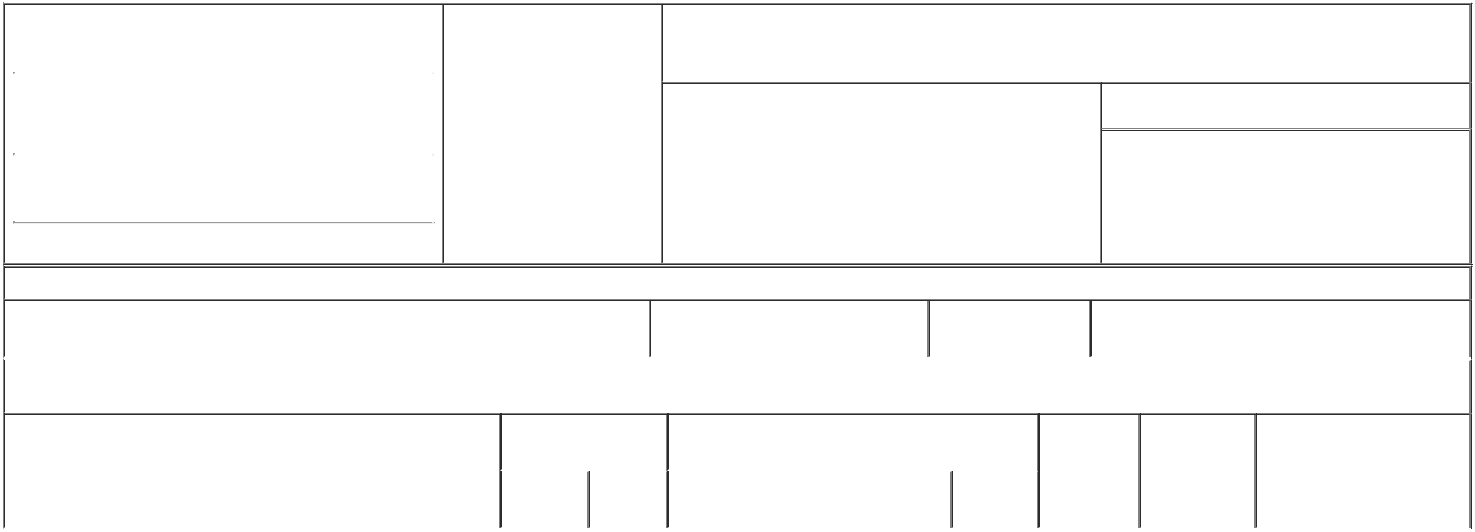 3. Issuer Name and Ticker or Trading SymbolVALVOLINE INC [ VVV ]Relationship of Reporting Person(s) to Issuer (Check all applicable)Director	10% OwnerX	Officer (give title below)	Other (specify below)SVP and Pres., Retail ServicesIf Amendment, Date of Original Filed (Month/Day/Year)Individual or Joint/Group Filing (Check Applicable Line) X Form filed by One Reporting PersonForm filed by More than One Reporting Person(City)	(State)	(Zip)Table I - Non-Derivative Securities Beneficially OwnedTable II - Derivative Securities Beneficially Owned(e.g., puts, calls, warrants, options, convertible securities)Reminder: Report on a separate line for each class of securities beneficially owned directly or indirectly.* If the form is filed by more than one reporting person, see Instruction 5 (b)(v).Intentional misstatements or omissions of facts constitute Federal Criminal Violations See 18 U.S.C. 1001 and 15 U.S.C. 78ff(a). Note: File three copies of this Form, one of which must be manually signed. If space is insufficient, see Instruction 6 for procedure.Persons who respond to the collection of information contained in this form are not required to respond unless the form displays a currently valid OMB Number.Exhibit 24POWER OF ATTORNEYThe undersigned hereby appoints each of Julie M. O'Daniel, Ian C. Lofwall and Anthony J. Cieri signing singly, his or her true and lawful attoapply for and obtain on behalf of the undersigned the necessary access codes to file Forms 3, 4, 5 and 144, pursuant to Section 16(a) of tact in a filing agent capacity to perform any and all acts for and on behalf of the undersigned which may be necessary to complete the fil The undersigned hereby grants to each attorney-in-fact the full power and authority, for me and on my behalf, to perform all acts necessary an The undersigned acknowledges that the foregoing individuals are acting under this Power of Attorney at the request of the undersigned and are Each attorney-in-fact shall be authorized to act under this Power of Attorney only so long as such attorney-in-fact is an employee of Valvolin IN WITNESS WHEREOF, the undersigned has executed this Power of Attorney as of the 11th day of April 2022./s/ Lori FleesSignatureLori FleesPrint NameSEC Form 3FORM 3UNITED STATES SECURITIES AND EXCHANGE COMMISSIONWashington, D.C. 20549Washington, D.C. 20549OMB APPROVALOMB APPROVALINITIAL STATEMENT OF BENEFICIAL OWNERSHIP OF SECURITIESINITIAL STATEMENT OF BENEFICIAL OWNERSHIP OF SECURITIESOMB Number:3235-0104OMB Number:3235-0104Estimated average burdenFiled pursuant to Section 16(a) of the Securities Exchange Act of 1934hours per response:0.5Filed pursuant to Section 16(a) of the Securities Exchange Act of 1934Filed pursuant to Section 16(a) of the Securities Exchange Act of 19341. Name and Address of Reporting Person*1. Name and Address of Reporting Person*1. Name and Address of Reporting Person*1. Name and Address of Reporting Person*2. Date of Event RequiringFlees Lori AnnStatement (Month/Day/Year)Flees Lori Ann04/11/202204/11/2022(Last)(First)(Middle)100 VALVOLINE WAY100 VALVOLINE WAY(Street)(Street)LEXINGTONKY405091. Title of Security (Instr. 4)2. Amount of Securities Beneficially3. Ownership Form:4. Nature of Indirect Beneficial Ownership (Instr. 5)4. Nature of Indirect Beneficial Ownership (Instr. 5)Owned (Instr. 4)Direct (D) or Indirect (I)(Instr. 5)1. Title of Derivative Security (Instr. 4)2. Date Exercisable and2. Date Exercisable and3. Title and Amount of Securities Underlying Derivative3. Title and Amount of Securities Underlying Derivative4.5. Ownership5. Ownership5. Ownership6. Nature of Indirect BeneficialExpiration DateExpiration DateSecurity (Instr. 4)ConversionConversionForm: Direct (D)  Ownership (Instr. 5)Form: Direct (D)  Ownership (Instr. 5)Form: Direct (D)  Ownership (Instr. 5)Form: Direct (D)  Ownership (Instr. 5)(Month/Day/Year)(Month/Day/Year)or Exerciseor Exerciseor Indirect (I)or Indirect (I)or Indirect (I)Price ofPrice of(Instr. 5)(Instr. 5)(Instr. 5)Amount orPrice ofPrice of(Instr. 5)(Instr. 5)(Instr. 5)Amount orDerivativeDerivativeDateExpirationTitleNumber ofSecuritySecurityExercisableDateTitleSharesExplanation of Responses:Remarks:No securities are beneficially owned./s/ Ian C. Lofwall, Attorney-in-Fact/s/ Ian C. Lofwall, Attorney-in-Fact04/19/202204/19/2022** Signature of Reporting Person** Signature of Reporting PersonDate